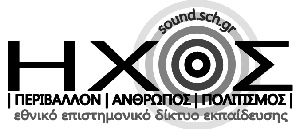 Αίτηση Συμμετοχής Εκπαιδευτικού

Ημερομηνία:     /   /2017Αίτηση Συμμετοχής Εκπαιδευτικού

Ημερομηνία:     /   /2017Αίτηση Συμμετοχής Εκπαιδευτικού

Ημερομηνία:     /   /2017Αίτηση Συμμετοχής Εκπαιδευτικού

Ημερομηνία:     /   /2017Αίτηση Συμμετοχής Εκπαιδευτικού

Ημερομηνία:     /   /2017Ενδιαφέρομαι να συμμετέχω στο Εθνικό Θεματικό Δίκτυο Εκπαίδευσης
Ήχος: Περιβάλλον, Άνθρωπος, Πολιτισμός ως εκπαιδευτικόςΕνδιαφέρομαι να συμμετέχω στο Εθνικό Θεματικό Δίκτυο Εκπαίδευσης
Ήχος: Περιβάλλον, Άνθρωπος, Πολιτισμός ως εκπαιδευτικόςΕνδιαφέρομαι να συμμετέχω στο Εθνικό Θεματικό Δίκτυο Εκπαίδευσης
Ήχος: Περιβάλλον, Άνθρωπος, Πολιτισμός ως εκπαιδευτικόςΕνδιαφέρομαι να συμμετέχω στο Εθνικό Θεματικό Δίκτυο Εκπαίδευσης
Ήχος: Περιβάλλον, Άνθρωπος, Πολιτισμός ως εκπαιδευτικόςΕνδιαφέρομαι να συμμετέχω στο Εθνικό Θεματικό Δίκτυο Εκπαίδευσης
Ήχος: Περιβάλλον, Άνθρωπος, Πολιτισμός ως εκπαιδευτικόςΕνδιαφέρομαι να συμμετέχω στο Εθνικό Θεματικό Δίκτυο Εκπαίδευσης
Ήχος: Περιβάλλον, Άνθρωπος, Πολιτισμός ως εκπαιδευτικόςΕνδιαφέρομαι να συμμετέχω στο Εθνικό Θεματικό Δίκτυο Εκπαίδευσης
Ήχος: Περιβάλλον, Άνθρωπος, Πολιτισμός ως εκπαιδευτικόςΕνδιαφέρομαι να συμμετέχω στο Εθνικό Θεματικό Δίκτυο Εκπαίδευσης
Ήχος: Περιβάλλον, Άνθρωπος, Πολιτισμός ως εκπαιδευτικόςΕνδιαφέρομαι να συμμετέχω στο Εθνικό Θεματικό Δίκτυο Εκπαίδευσης
Ήχος: Περιβάλλον, Άνθρωπος, Πολιτισμός ως εκπαιδευτικόςΕνδιαφέρομαι να συμμετέχω στο Εθνικό Θεματικό Δίκτυο Εκπαίδευσης
Ήχος: Περιβάλλον, Άνθρωπος, Πολιτισμός ως εκπαιδευτικόςΕπώνυμοΕπώνυμοΕπώνυμοΌνομαΌνομαΠΕ
(αναγνωρισμένα)ΠΕ
(αναγνωρισμένα)ΠΕ
(αναγνωρισμένα)Σχολική ΜονάδαΣχολική ΜονάδαΔιεύθυνση ΕκπαίδευσηςΔιεύθυνση ΕκπαίδευσηςΔιεύθυνση ΕκπαίδευσηςΔιεύθυνση ΕκπαίδευσηςΔιεύθυνση ΕκπαίδευσηςΔιεύθυνση ΕκπαίδευσηςΤηλέφωνοΤηλέφωνοΗλ. ταχυδρομείο (email)Ηλ. ταχυδρομείο (email)Σπουδές
(BA, MA, MSc, PhD)Σύντομη περιγραφή της πιθανής σχέσης μου με τον ήχο  (σπουδές, ενδιαφέροντα, 
προγράμματα κ.λπ.)
Οι προσδοκίες μου από το Δίκτυο για τον Ήχο
και πιθανές παρατηρήσεις, προτάσεις, ιδέες κ.λπ.